      FILM en Vlog WEDSTRIJD “Jeugd aan zet”   REGLEMENTIedere jonge filmamateur tot en met 25 jaar kan deelnemen aan deze wedstrijd.Er zijn drie leeftijdsgroepen waarin deelgenomen kan worden:A: tot en met 15 jaar B: van 16 tot en met 18 jaar.C: van 19 tot en met 25 jaarDeelname is gratis. De film mag niet langer zijn dan 10 minuten inclusief aftiteling. Jurering en prijzenEen deskundige jury beoordeelt de kwaliteit.Elke leeftijdsgroep kent een eerste en tweede prijs. Tevens is er een prijs voor de beste cameravoering. Iedere deelnemer krijgt een digitaal deelnamecertificaat. De winnende films worden gedraaid tijdens het jubileumfeest van de Filmclub Beiler Video Club. Voorwaarden voor deelnameDe film of vlog  mag geen aanstootgevende beelden of taalgebruik bevatten. Dit ter beoordeling van de jury. De organisatie kan films weigeren die hieraan niet voldoen. Over deze uitslag kan niet gecorrespondeerd worden. De film of vlog  moet grotendeels door jongeren zijn gemaakt. Hulp van volwassenen is slechts toegestaan als secundaire ondersteuning.        De film of vlog  moet uiterlijk 15 april 2021 ingezonden zijn. Alleen MPEG4 (MP4) is       toegestaan. Voorafgaand aan de film dient 5 sec zwart gemonteerd te worden.Door deel te nemen verleen je de Stichting Welzijn Midden Drenthe  en de Jong Filmstudio Beilen, toestemming een kopie te bewaren in het archief. De films kunnen voor educatieve doeleinden uitgeleend worden.Door deel te nemen verklaar je je akkoord met het gebruik van de film, of beelden daaruit, voor publicatie op de websites van de Stichting Welzijn Midden-Drenthe of  www.filmclub-bvc.nl en dan kopje Jong Filmstudio Beilen (junioren) verwerking in promotieartikelen zoals posters.De winnende films willen we projecteren op You Tube. Dus zorg ervoor dat je rechtenvrije muziek gebruikt voor je film en je acteurs of andere spelers hiervan op de hoogte zijn. De uitslag wordt bekend gemaakt op 1 mei via  de website: www.filmclub-bvc.nl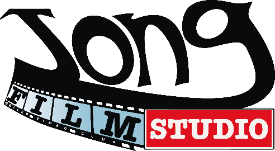 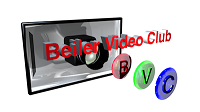 